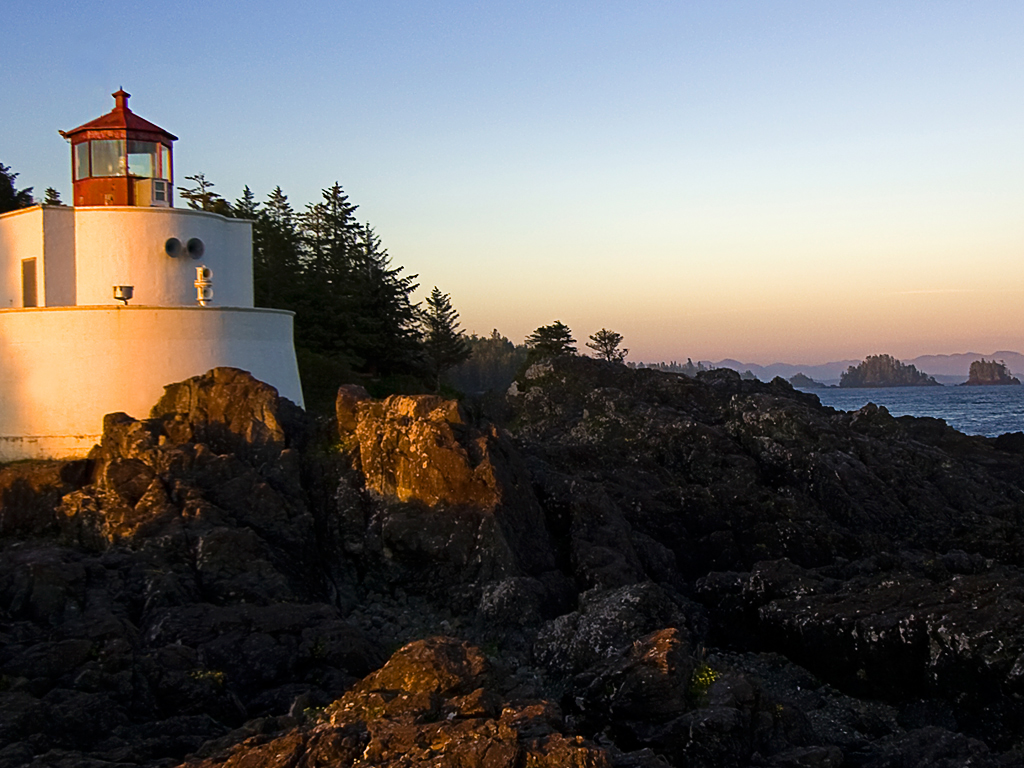 Mileage Tracker DateStartEndReasonOdometerOdometerTotalDateLocationLocationReasonStartStopMiles